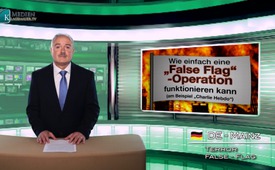 Hoe eenvoudig een “False Flag” operatie kan functioneren (volgens het voorbeeld “Charlie Hebdo”)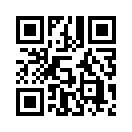 Een maand geleden schokte de terreuraanslag op de redactie van Charlie Hebdo de gemoederen wereldwijd. Er werd over deze aanslag al veel gediscussieerd op het internet. Verschillende voorlichtingsdiensten wijzen in verband met de aanslag en de informatie daarover op massale ongerijmdheden.Goede avond beste kijkers,

Een maand geleden schokte de terreuraanslag op de redactie van Charlie Hebdo de gemoederen wereldwijd. Er werd over deze aanslag al veel gediscussieerd op het internet. Verschillende voorlichtingsdiensten wijzen in verband met de aanslag en de informatie daarover op massale ongerijmdheden. Kla.tv berichtte daarover in meerdere uitzendingen. [ A.u.b. inlassen of beneden laten doorlopen als tekst www.kla.tv/5047; www.kla.tv/5046; www.kla.tv/5051; www.kla.tv/5082 ] 
Daarom is het volgens veel voorlichtingsdiensten zeer waarschijnlijk dat het bij de aanslag ging om een zogenaamde “False Flag”operatie, in het Nederlands: “operatie onder Valse vlag”. False Flag betekent dat een operatie, bijvoorbeeld een terreuraanslag, heel doelgericht door een groep of een land wordt gepleegd, met de bedoeling een andere groep of een ander land als dader in een kwade reuk te brengen door behendig de bewijzen te vervalsen. Het doel is de publieke opinie in de door hen gewenste richting te leiden en een acceptatie te creëren voor geplande, maar op zich onpopulaire maatregelen. De Amerikaanse bevolking was bv. bereid, na de vermoedelijke False-Flag-aanslagen van 11 september, zowel verstrekkende beperkingen in de persoonlijke vrijheid, als een oorlog tegen Irak te accepteren. 

Hoe zou een False Flag operatie, in het geval van “Charlie Hebdo”, er echter concreet hebben kunnen uitzien? Bestond er niet een groot gevaar, dat zo’n operatie onder valse vlag zou worden ontdekt omdat één van de vele betrokkenen of insiders het stilzwijgen zou kunnen verbreken? 

Kai Orak, gemeentepoliticus en vredesactivist uit Noord-Duitsland, verklaarde tegenover Kla.TV hoe zo’n False Flag operatie in het geval “Charlie Hebdo” zou kunnen zijn verlopen met medewerking van slechts weinig “ingewijden”.

Volgens Orak zou er vooreerst een hooggeplaatste medewerker van een geheime dienst nodig zijn. Die kan de operatie coördineren en het contact met de pers en de politie tot stand brengen. Dan is er in dit denkmodel nog een tweede medewerker van de geheime dienst nodig, die toegangsrecht moet hebben tot contole-gegevens. Deze databanken, oproepbaar per computer, bevatten – zoals bekend is geworden uit de onthullingen van Edward Snowden – alle mogelijke gegevens over de inwoners van een land, in dit geval Frankrijk. Deze tweede medewerker zou nu in de databank naar personen kunnen zoeken, die in de afgelopen tijd in Jemen, Syrië, Jordanië, Afghanistan of Irak waren, moslim zijn en in dit geval bijv., nu in Frankrijk wonen. Eén of meer van deze “geschikte” personen kunnen als “vermoedelijke dader” worden gekozen, om hen een aanslag in de schoenen te schuiven. Deze personen mogen evenwel, volgens Orak, geen familie of naaste verwanten hebben in Europa, die achteraf de zaak tot op het bot kunnen nagaan. Ten derde heeft men – aldus de gemeentepoliticus – alleen nog twee tot drie ingewijde, scrupuleuze leden nodig van een bijzondere commando-eenheid van politie of leger. Meer niet. Die kunnen natuurlijk vermomd de aanslag uitvoeren, opzettelijk valse sporen nalaten en daarna onderduiken.

Na de aanslag kan de leider van de operatie – aldus Orak – meteen ook een bijzonder commando kiezen, om de valse daders te vangen. In het simpelste geval kan hij het bijzondere commando kiezen, waartoe de echte plegers van de aanslag horen. De leider van de operatie kan dan ook de noodzakelijke informatie, via tussenpersonen, doorgeven aan de pers en de politie, die de foto’s en de identiteit van de valse daders zeker overal snel zullen publiceren. Of de “denkbeeldige daders” zich daarbij overgeven aan het bijzondere commando of voor hen vluchten speelt volgens Kai Orak geen rol. Ze zullen in ieder geval gedood worden. Want in deze “missie” mogen – aldus de vredesactivist – geen gevangenen worden gemaakt, die later voor de rechtbank kunnen getuigen. In dit gedachtemodel zijn maar 4à5 personen ingewijdt. Mocht er tegen de verwachting in, een onderzoeker van de politie argwaan krijgen, dan kan deze bv. door een gesimuleerde zelfmoord uit de weg worden geruimd. 

Lijkt dit gedachtenmodel van een mogelijke “operatie onder valse vlag” u onrealistisch en bij de haren getrokken? Bestudeer dan ook nog de mediacommentaren van 18 januari 2015, die straks worden vermeld. Daar heeft Kla.TV duidelijke parallellen getoond tussen de aanslag op Charlie Hebdo en de bomaanslag op de marathon in Boston in het jaar 2013.

We hopen, dat we u hebben aangespoord om na te denken en een bijdrage hebben kunnen leveren aan de vorming van een wat vollediger beeld bij de gebeurtenissen in Parijs en u zich een mening kunt vormen, onafhankelijk van de massamedia. We wensen u een goede avond en tot de volgende keer.door Stephan L. / Christian M.Bronnen:MK: „Terror-Anschlag auf „Charlie Hebdo“ in Paris (Teil 1): Ein Angriff auf die Pressefreiheit?“ vom 10.01.2015
MK: „Terror-Anschlag auf „Charlie Hebdo“ in Paris (Teil 2): Eine Operation unter falscher Flagge?“ vom 10.01.2015
MK: „Terror-Anschlag auf „Charlie Hebdo“ in Paris (Teil 3): Ein bekanntes Muster?“ vom 10.01.2015
MK: „Terroranschläge – Systematische Diskreditierung des Islam?“ vom 13.01.2015Dit zou u ook kunnen interesseren:#Media - www.kla.tv/Media-nlKla.TV – Het andere nieuws ... vrij – onafhankelijk – ongecensureerd ...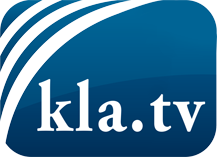 wat de media niet zouden moeten verzwijgen ...zelden gehoord van het volk, voor het volk ...nieuwsupdate elke 3 dagen vanaf 19:45 uur op www.kla.tv/nlHet is de moeite waard om het bij te houden!Gratis abonnement nieuwsbrief 2-wekelijks per E-Mail
verkrijgt u op: www.kla.tv/abo-nlKennisgeving:Tegenstemmen worden helaas steeds weer gecensureerd en onderdrukt. Zolang wij niet volgens de belangen en ideologieën van de kartelmedia journalistiek bedrijven, moeten wij er elk moment op bedacht zijn, dat er voorwendselen zullen worden gezocht om Kla.TV te blokkeren of te benadelen.Verbindt u daarom vandaag nog internetonafhankelijk met het netwerk!
Klickt u hier: www.kla.tv/vernetzung&lang=nlLicence:    Creative Commons-Licentie met naamgeving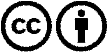 Verspreiding en herbewerking is met naamgeving gewenst! Het materiaal mag echter niet uit de context gehaald gepresenteerd worden.
Met openbaar geld (GEZ, ...) gefinancierde instituties is het gebruik hiervan zonder overleg verboden.Schendingen kunnen strafrechtelijk vervolgd worden.